Exercices - Série 2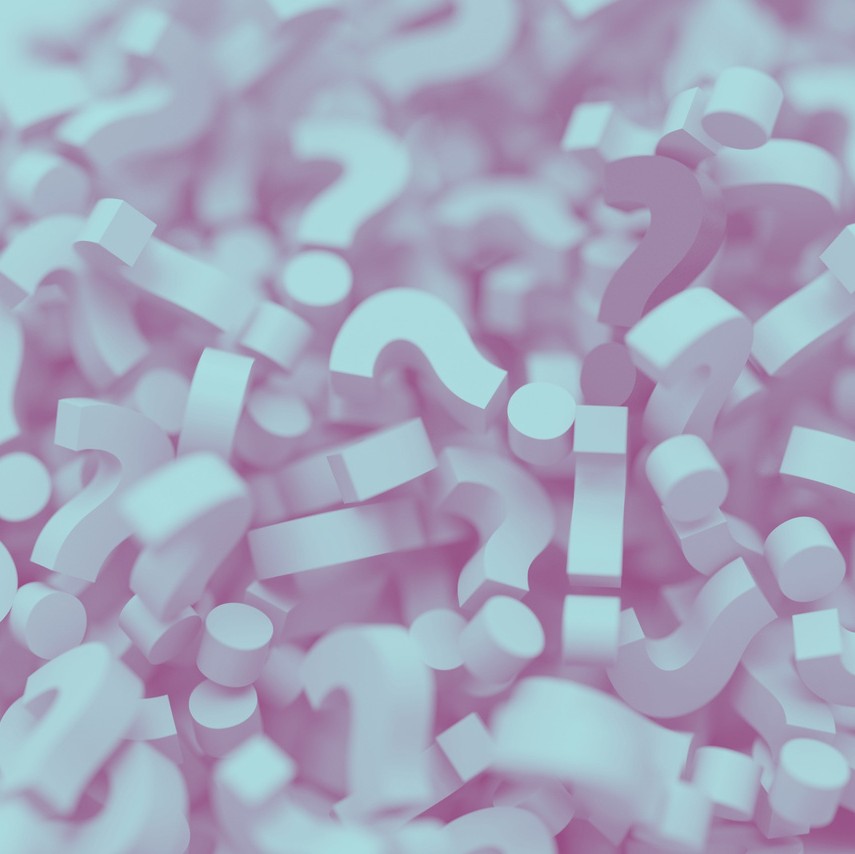 By Creafrench- Complète les questions par le mot interrogatif qui convient.................................... comptes-tu partir en voyage au Mexique?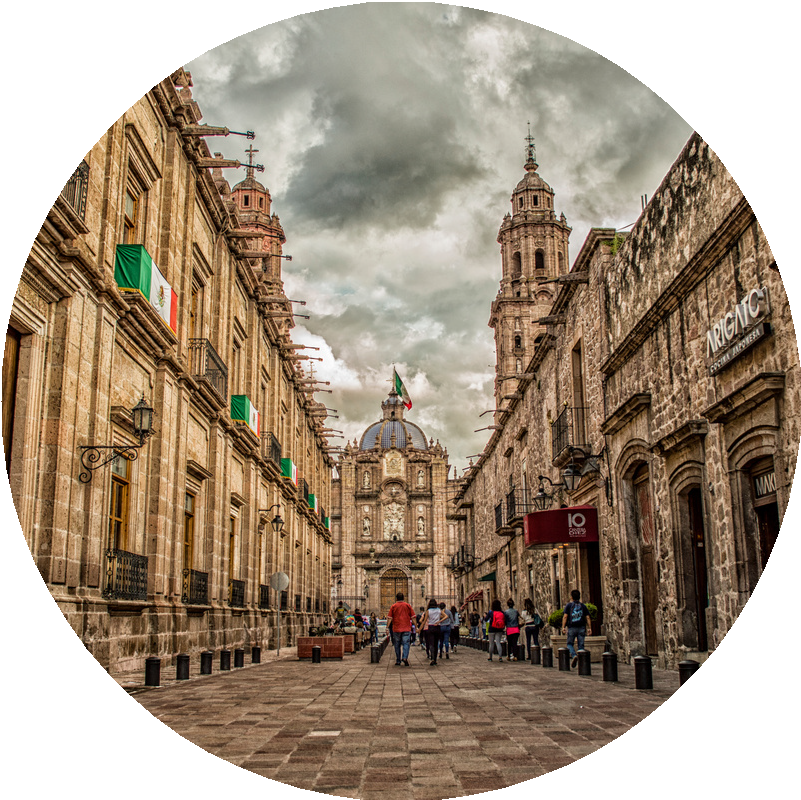 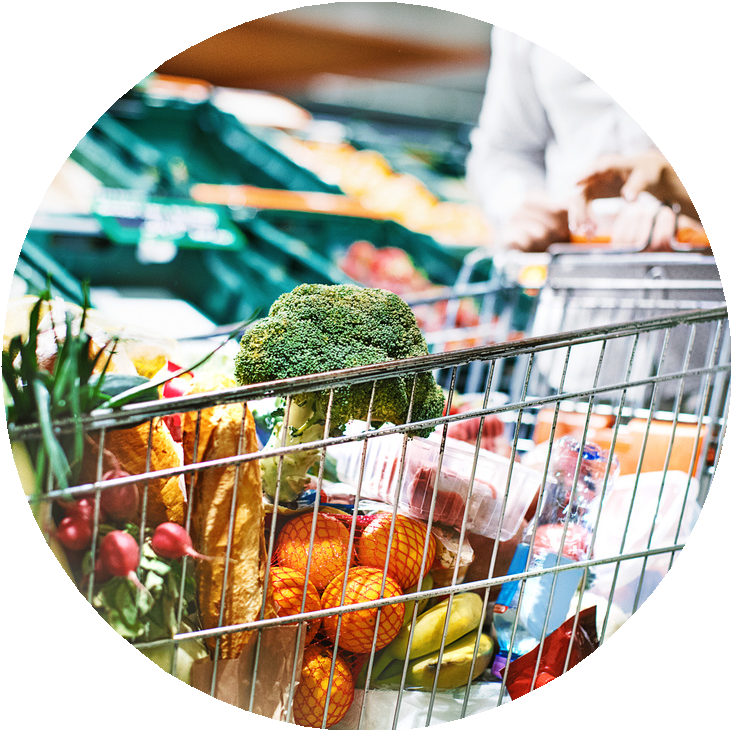 ................................... ira faire les courses demain?................................... voulez-vous boire comme apéritif?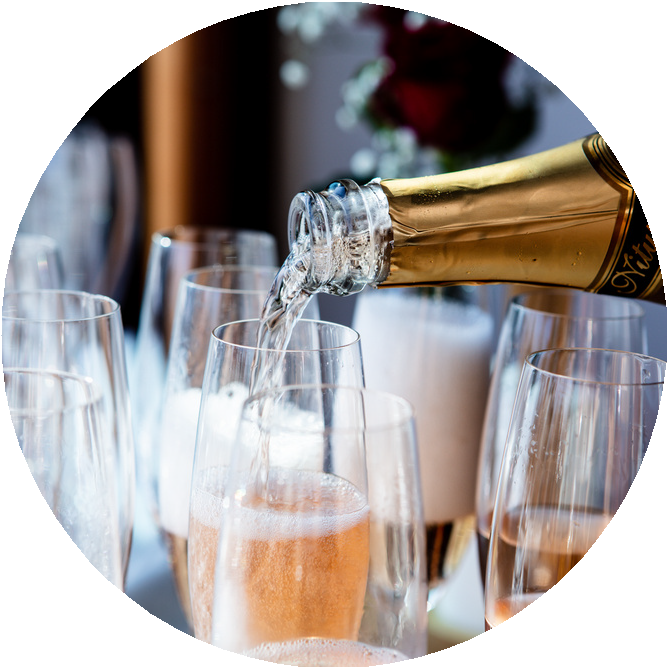 ................................... fait-on pour réparer son vélo électrique quand on est en voyage?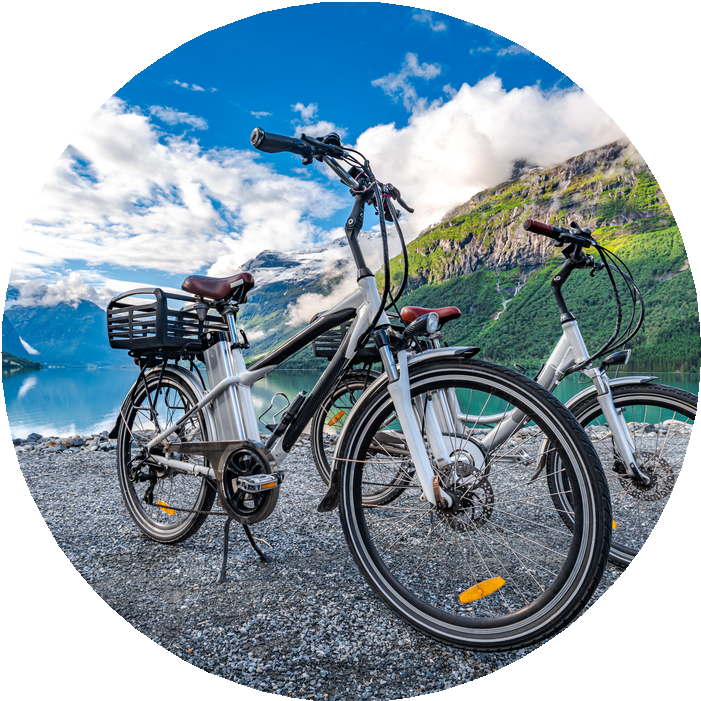 ................................... de Français ne sont pas allés voter?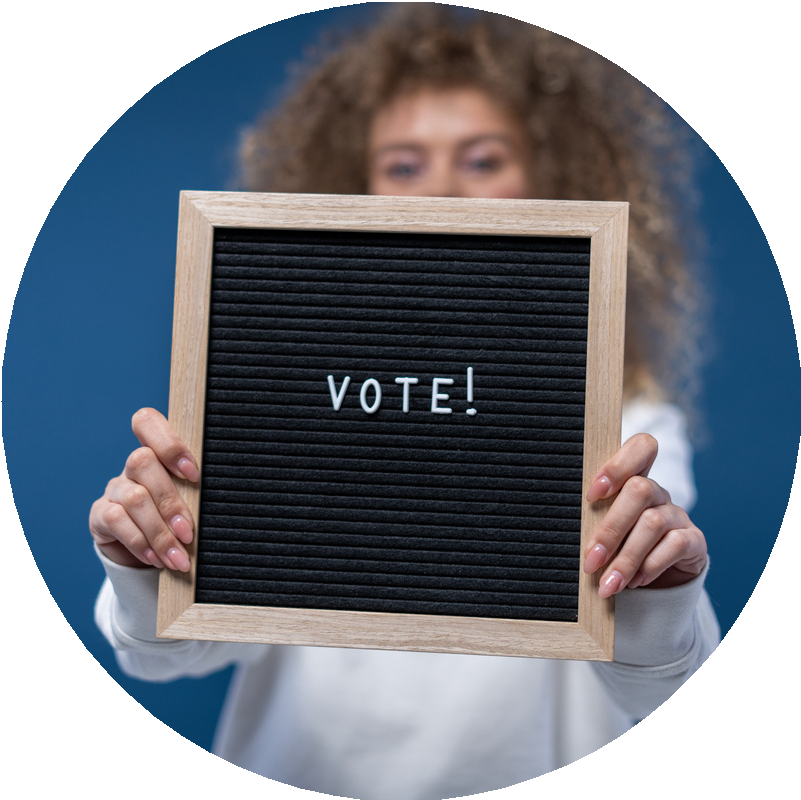 ................................... peut-on acheter les meilleurs croissants de Paris?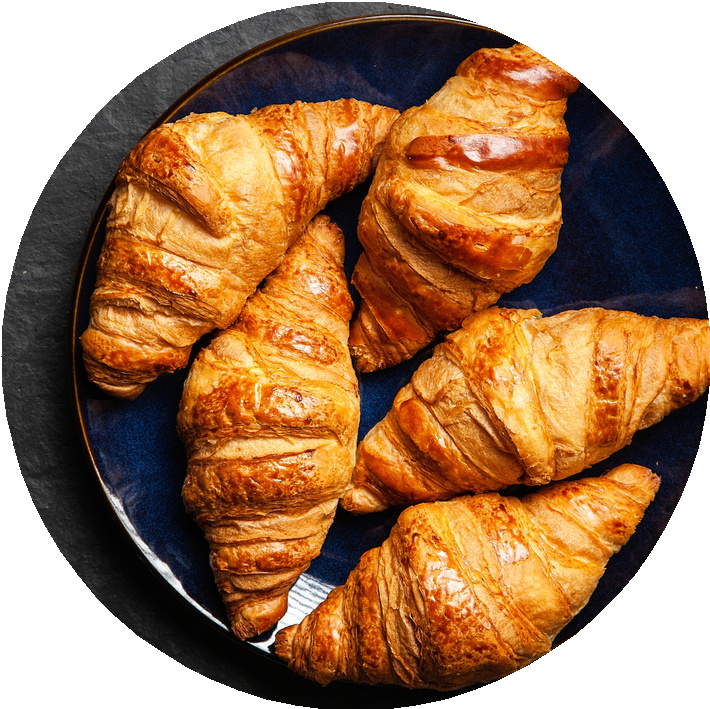 - Rends les questions plus formelles!Tu peux m'aider?Pourrais-tu m'aider? / Pourriez-vous m'aider?Il va où?....................................................................................................................................C'est quoi?....................................................................................................................................C'est qui ce type?....................................................................................................................................T'as mangé quoi au p'tit-déj?....................................................................................................................................Je peux payer où?....................................................................................................................................Pourquoi t'es pas venu?....................................................................................................................................Elle va où?....................................................................................................................................On doit remettre le devoir quand?....................................................................................................................................On fait quoi?....................................................................................................................................Elles sont parties quand?....................................................................................................................................Tu pleures pourquoi?....................................................................................................................................C'est qui?....................................................................................................................................- Associe des éléments des 3 colonnes et crée 8 questions originales.Essaye d'utiliser le plus possible d'éléments différents.Exemple: Avec qui dansera-t-il dans un an?...............................................................................................................................................................................................................................................................................................................................................................................................................................................................................................................................................................................................................................................................................................................................................................................................................................................................................................................................................................................................................................................................................................................................................................................................................................................................................................................................................................................................................................................................................................................................................................................................................................................................................................................................................................................................................................................................................- Formule des questions qui collent aux réponses suivantes.....................................................................................................................................Je voudrais manger des lasagnes végétariennes.....................................................................................................................................Parce que j'ai froid.....................................................................................................................................Avec mes meilleurs amis.....................................................................................................................................En train.....................................................................................................................................Les jaunes.....................................................................................................................................C'est mon chat. / C'est mon chien. / .......................................................................................................................................A minuit.....................................................................................................................................En hiver.....................................................................................................................................Du 5 au 21 juin.....................................................................................................................................Dans ma chambre.....................................................................................................................................Victor Hugo.....................................................................................................................................En essayant d'attraper un ballon.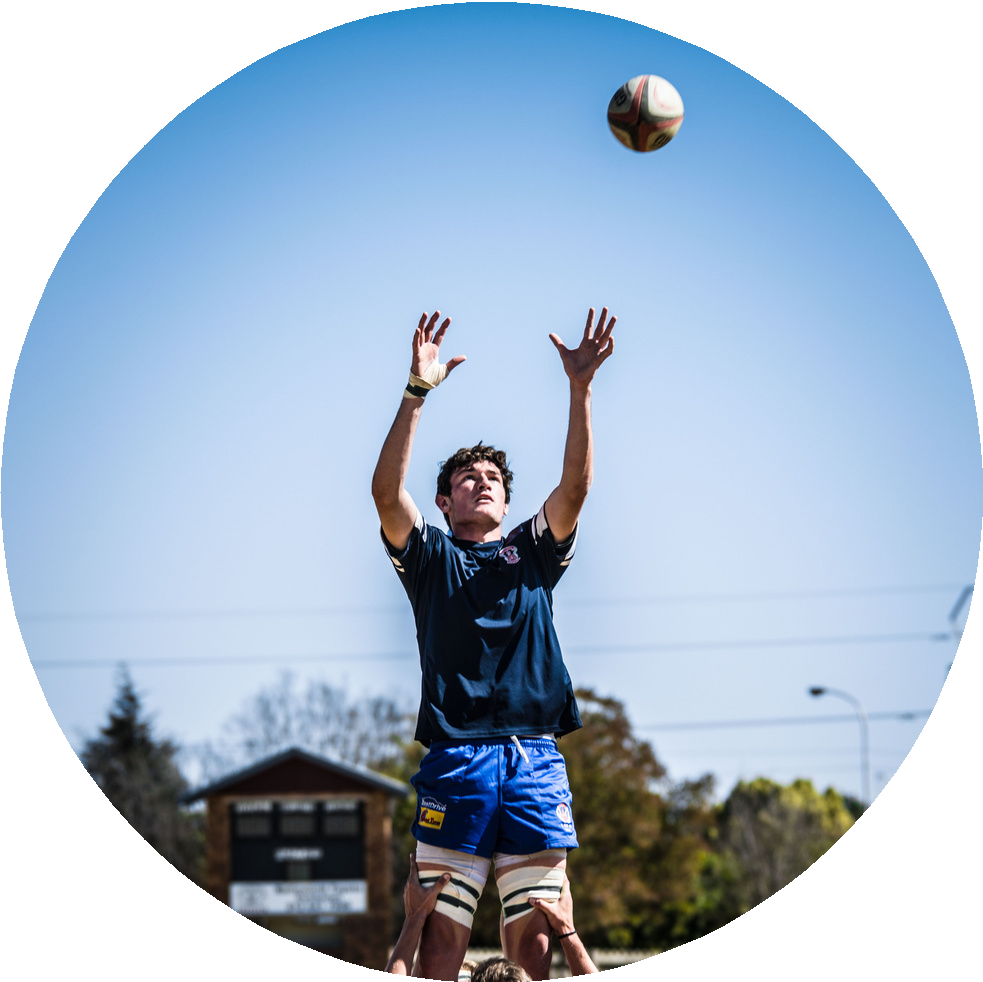 - Tu as l'occasion d'interviewer Thomas Pesquet, l'astronaute français le plus connu au monde. Quelles questions lui poserais-tu? (au moins 8)Veille à varier les mots interrogatifs utilisés dans tes questions.Sujets qui peuvent t'inspirer: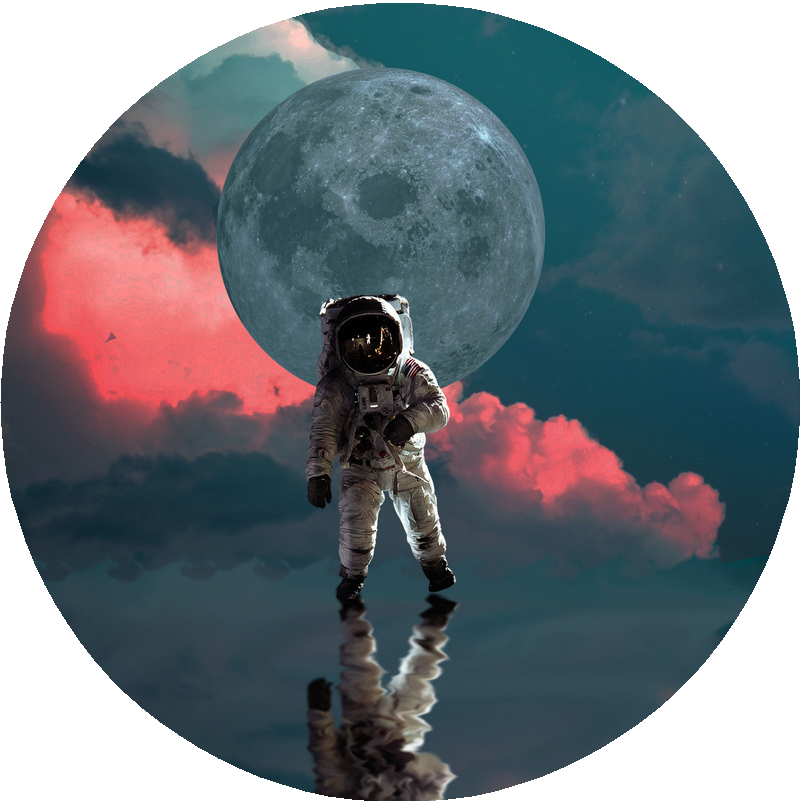 vivre dans l'espace (manger, dormir, ...) la terre vue du ciel (pollution, ...)les études pour devenir astronaute le temps librel'entraînement physiqueEn avril 2021, Thomas Pesquet est parti dans l'espace pour une durée de 6 mois, dans le cadre de la mission Alpha (dans la Station spatiale internationale).Exemple: Est-ce que votre famille ne vous manque pas trop quand vous partez pour des missions de plusieurs mois?......................................................................................................................................................................................................................................................................................................................................................................................................................................................................................................................................................................................................................................................................................................................................................................................................................................................................................................................................................................................................................................................................................................................................................................................................................................................................................................................................................................................................................................................................................................................................................................................................................................................................................................................................................................................................................................................................................................................